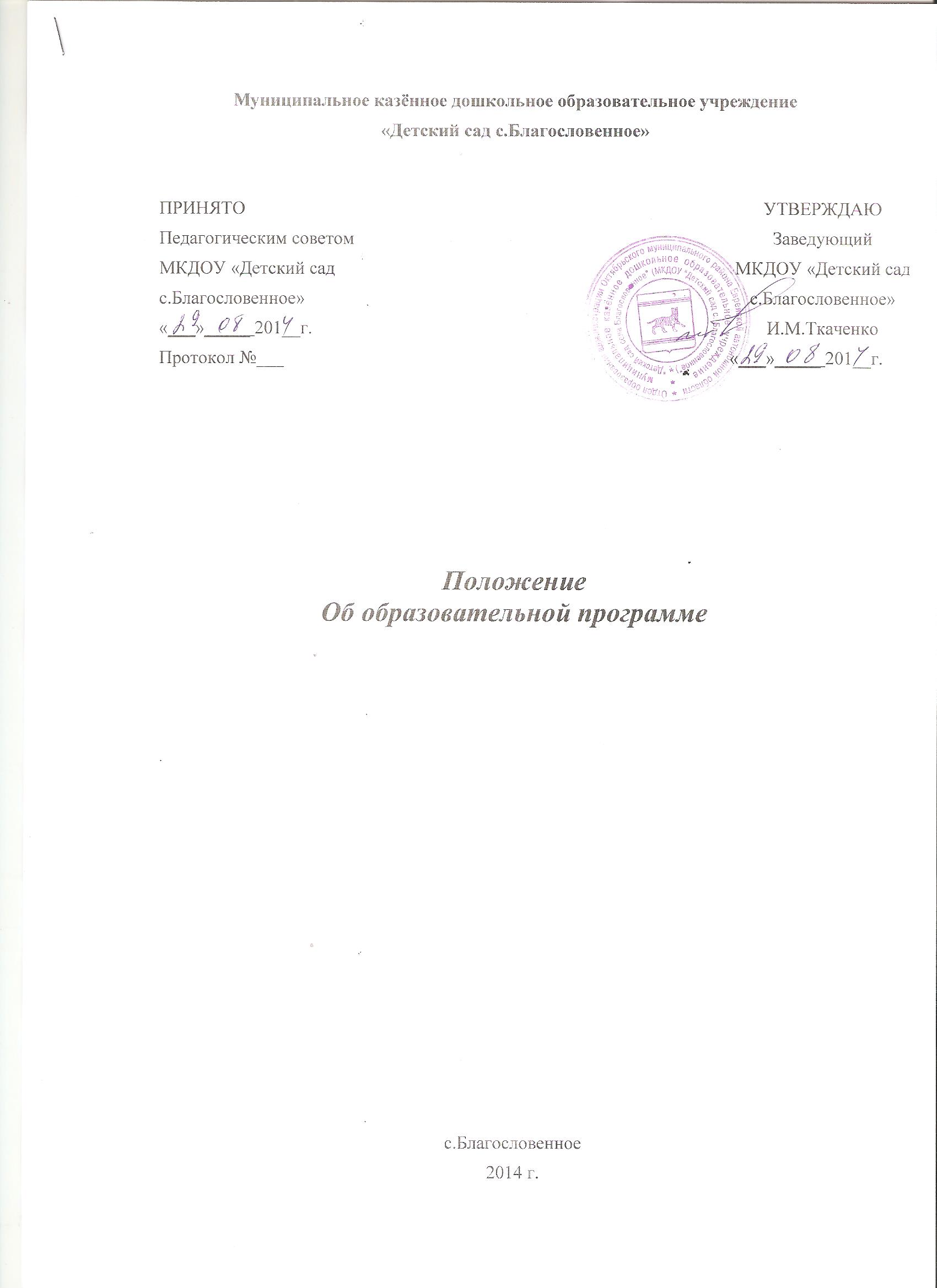 Общие положения1.1. Настоящее положение разработано  в соответствии с  Законом «Об Образовании в Российской Федерации» № 273-ФЗ  от 29.12.12г.,  приказом № 1155 от  17.10.2013г.  «Об утверждении федерального государственного образовательного стандарта дошкольного образования, Уставом  муниципального  казенного дошкольного образовательного учреждения «Детский сад  с. Благословенное».1.2. Дошкольное образовательное учреждение (далее ДОУ) самостоятельно  разрабатывает и реализует образовательную программу на основе примерных общеобразовательных программ дошкольного образования, согласно условиям, целям  и задачам  своей деятельности.1.3. Образовательная программа ДОУ (далее Программа)  принимается  педагогическим советом  образовательного учреждения и утверждается  приказом руководителя.1.4. Образовательная программа ДОУ направлена на разностороннее развитие детей дошкольного возраста с учетом их возрастных и индивидуальных особенностей, в том числе достижение детьми дошкольного возраста  уровня развития, необходимого и достаточного для успешного освоения ими образовательных программ начального общего образования, на основе индивидуального подхода к детям дошкольного возраста и специфичных для детей дошкольного возраста видов деятельности.1.5. Освоение образовательной программы ДОУ не сопровождается проведением промежуточных аттестаций и итоговой аттестации воспитанников.2.  Цели и задачи   Программы:2.1. Программа определяет содержание и организацию образовательной деятельности в дошкольном образовательном учреждении.   2.2. Программа обеспечивает развитие личности детей дошкольного возраста в различных видах общения и деятельности с учетом их возрастных, индивидуальных психологических и физиологических    особенностей.Задачи:1. охрана и укрепление физического и психического здоровья детей, в том числе их эмоционального благополучия;2. обеспечение равных  возможностей для полноценного развития каждого ребенка в период  дошкольного детства независимо от места жительства, пола, нации, языка, социального  статуса, психофизиологических и других особенностей;3. обеспечение преемственности целей, задач и содержания образования, реализуемых в рамках образовательных программ различных уровней (далее – преемственность основных образовательных программ дошкольного и начального общего образования);4. создание благоприятных условий развития детей в соответствии с их возрастными и индивидуальными особенностями и склонностями, развития способностей и творческого потенциала каждого ребенка как субъекта отношений с самим собой, другими детьми, взрослыми и миром;5. объединение обучения и воспитания в целостный образовательный процесс на основе духовно-нравственных и социокультурных ценностей и принятых в обществе правил и норм поведения в интересах человека, семьи, общества;6. формирование общей культуры личности детей, в том числе ценностей здорового образа жизни, развития их социальных, нравственных, эстетических, интеллектуальных, физических качеств, инициативности, самостоятельности и ответственности ребенка, формирования предпосылок учебной деятельности;7. обеспечения вариативности и разнообразия содержания Программы и организационных форм дошкольного образования, возможности формирования Программ различной направленности с учетом образовательных потребностей, способностей и состояния здоровья детей;8. формирование социокультурной среды, соответствующей возрастным, индивидуальным, психологическим и физиологическим особенностям детей;9. обеспечение психолого-педагогической поддержки семьи и повышения компетентности родителей (законных представителей) в вопросах развития и образования, охраны и укрепления здоровья детей.2.3. Структурные подразделения в одном учреждении (далее Группы) могут реализовывать разные образовательные программы.2.4. Образовательная программа ДОУ  формируется как программа психолого-педагогической поддержки позитивной социализации и индивидуализации, развития личности детей дошкольного возраста и определяет комплекс основных характеристик дошкольного образования (объем, содержание и планируемые результаты в виде целевых ориентиров дошкольного образования).2.5. В Образовательной программе ДОУ  определена продолжительность пребывания детей в ДОУ, режим работы, предельная наполняемость групп.Содержание и структура Образовательной программы ДОУ3.1. Содержание Программы обеспечивает развитие личности, мотивации и способностей детей в различных видах детской деятельности и охватывает структурные единицы, представляющие определенные направления развития и образования детей (образовательные области):- социально-коммуникативное развитие;- познавательное развитие;- речевое развитие;- художественно-эстетическое развитие;- физическое развитие.3.2.  В содержание Программы указываются аспекты образовательной среды:- предметно-пространственная развивающая образовательная среда;- характер взаимодействия со взрослыми;- характер взаимодействия с другими детьми;- система отношений ребенка к миру,  к другим людям, к себе самому.3.3. Программа состоит из обязательной части и части, формируемой участниками образовательных отношений. Обе части являются взаимодополняющими и необходимыми для реализации федерального государственного образовательного Стандарта дошкольного образования. В Обязательной  части раскрывается  комплексность подхода, для обеспечения  развития детей во всех пяти взаимодополняющих образовательных областях (социально-коммуникативном,  познавательном,  речевом, художественно-эстетическом, физическом развитии);Часть формируемая участниками образовательных отношений -  представлена выбранными и/ или разработанными самостоятельно участниками образовательных отношений Программы, направленные на развитие детей в одной или нескольких образовательных областях, видах деятельности и/или культурных практиках (парциальные образовательные программы), методики, формы организации образовательной работы, специфику национальных, социокультурных условий, традиции учреждения, группы.3.4  Объем обязательной части Программы   занимает не менее 60% от ее общего объема; части, формируемой участниками образовательных отношений, не более 40%.3.5 Образовательная программа ДОУ содержит три основных раздела:- Целевой-  Содержательный- Организационный В каждом из которых отражается обязательная часть и часть, формируемая участниками образовательных отношений. Целевой раздел состоит из:Пояснительной  записки, в которой раскрываются цели и задачи реализации Программы; принципы и подходы к формированию Программы;  значимые для разработки  и реализации Программы характеристики особенностей  развития детей.Планируемые  результаты освоения программы – конкретизируются требования Стандарта к целевым ориентирам в обязательной и части формируемой участниками образовательных отношенийСодержательный раздел  раскрывает  общее содержание Программы, обеспечивающее полноценное развитие личности детей и включает:Описание образовательной деятельности в соответствии с направлениями развития ребенка, представленными в пяти образовательных областях, содержит перечень используемых вариативных примерных основных образовательных программ и методических пособий, обеспечивающих реализацию данного содержания;Описание вариативных форм, способов, методов и средств реализации Программы с учетом возрастных и индивидуальных особенностей  воспитанников, специфики их образовательных потребностей и интересов;Описание образовательной деятельности по профессиональной коррекции нарушений развития детей;В содержательном разделе представлены:Особенности образовательной деятельности разных видов и культурных практик;Способы и направления поддержки детской инициативы;Особенности взаимодействия педагогического коллектива с семьями воспитанников.  3.6. Содержание коррекционной работы и/или инклюзивного образования включается в Программу и содержит специальные условия, механизмы адаптации Программы, использование специальных образовательных программ и методов, специальных методических пособий и дидактических материалов, проведение групповых и индивидуальных коррекционных занятий и осуществление квалифицированной коррекции нарушений их развития. Организационный раздел содержит описание материально-технического обеспечения Программы, обеспеченности методическими материалами и средствами обучения и воспитания, включает распорядок и/или режим дня, особенности традиционных событий, праздников, мероприятий; особенности организации предметно-пространственной среды.3.7. В случае, если обязательная часть Программы соответствует примерной программе, она оформляется в виде ссылки на соответствующую примерную программу. Обязательная часть представляется развернуто, в случае если она  не соответствует одной из примерных.3.8. Часть Программы формируемая участниками образовательных отношений может быть представлена в виде ссылок на соответствующую методическую литературу, позволяющую ознакомиться с содержанием выбранных участниками образовательных отношений парциальных программ, методик, форм организации образовательной работы.3.9. Рабочие учебные программы по образовательным областям разрабатываются в соответствие  с примерной общеобразовательной программой дошкольного образования, парциальными программами и с учетом регионального компонента.Презентация Программы.4.1. Дополнительным разделом Программы является текс ее краткой презентации.4.2. Краткая презентация ориентирована на родителей (законных представителей)  и размещается на сайте ДОУ.4.3. Структура Презентации:Возрастные и иные категории детей, на которых ориентирована Программа;Используемые Примерные программы;Характеристика взаимодействия педагогического коллектива с семьями детей.Механизм реализации образовательной программы На заседании педагогического совета (август) рабочие программы принимаются и утверждаются.Руководитель утверждает по образовательному учреждению перечень учебных программ и разрешает их реализацию в текущем  учебном году. Основанием для приказа является решение педагогического совета. Ответственность за работу педагогического совета и издания приказа возлагается на руководителя дошкольного учреждения.Учебно-методические комплекты (далее УМК), необходимые для организации образовательного процесса выбираются педагогами ДОУ из Федерального перечня, рекомендованного Министерством образования и науки РФ и региональными органами управления образования.Педагоги ставят в известность родителей (законных представителей) об использовании УМК.Сроки реализации Образовательной программы ДОУ Образовательная программа ДОУ разрабатывается на срок не более 5 лет. В ходе реализации Программы возможны изменения, вызванные технологизацией процесса обучения, необходимостью обновления содержания образования, внедрением новых методик. Ежегодно утверждаемые учебные планы, программы, если они не меняют в корне  концепцию и направленность дошкольного образования, приоритетные направления образовательной  деятельности, являются дополнениями к образовательной программе.Организация контроля за  реализацией   образовательной программы Контроль выполнения учебных программ, программ дополнительного образования педагогами и освоение их воспитанниками осуществляется заместителем заведующего в  соответствии с должностными обязанностями не менее двух раз в год и организуется в соответствии  с положением о системе мониторинга качества образовательного процесса. Общее руководство реализацией образовательной программы ДОУ осуществляется руководителем. Вопросы о ходе реализации рассматриваются на административных совещаниях, заседаниях педагогического совета. Ответственность за реализацию образовательной программы возлагается на администрацию ДОУ. Муниципальное дошкольное образовательное учреждение несет ответственность,   в установленном законодательством Российской Федерации порядке,  за невыполнение  или ненадлежащее выполнение функций,  отнесенных к ее компетентности, за реализацию  не в полном объеме образовательных программ в соответствии с учебным планом, качество образования выпускников ДОУ, а также за жизнь, здоровье воспитанников, работников образовательного учреждения. За нарушение или незаконное ограничение права на образование и предусмотренных законодательством об образовании прав и свобод воспитанников, родителей (законных представителей) несовершеннолетних воспитанников, нарушение требований к учреждению и осуществлению образовательной деятельности  образовательное учреждение и его должностные лица несут административную ответственность в соответствии с Кодексом Российской Федерации об административных правонарушениях.Срок действия настоящего положения: до внесения изменений в законодательные акты, регламентирующие организацию образовательной деятельности.